Схема 2. «Западная Европа»	В Англии ?К + 		сотрудничество                                                                                 Во Франции ?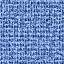 